<Commission>{AFCO}Ausschuss für konstitutionelle Fragen</Commission>AFCO_PV(2020)0608_1PROTOKOLLAußerordentliche Sitzung vom 8. Juni 2020, 16.45–18.45 UhrBRÜSSELunter Fernteilnahme von Mitgliedern des AFCO-AusschussesDie Sitzung wird am Montag, 8. Juni 2020, um 16.47 Uhr unter dem Vorsitz von Antonio Tajani (Vorsitzender) eröffnet.Aus rechtlichen Gründen (Recht auf Schutz der Privatsphäre) werden die Anwesenden und die zugeschalteten Teilnehmer davon in Kenntnis gesetzt, dass die Sitzung aufgenommen und live im Internet übertragen wird.1.	Annahme der Tagesordnung	AFCO_OJ PE652.566v01-00Die Tagesordnung wird angenommen.2.	Mitteilungen des VorsitzesDer Vorsitzende macht folgende Mitteilungen:●	Für die Sitzung ist eine Verdolmetschung in die folgenden sechs Sprachen verfügbar: FR, DE, IT, NL, EN und ES.●	Die GUE/NGL-Fraktion schlägt Leila Chaibi als Verfasserin der Stellungnahme des AFCO-Ausschusses zum Thema „Überprüfung des makroökonomischen Rechtsrahmens mit dem Ziel einer besseren Wirkung auf die Realwirtschaft in Europa und einer größeren Transparenz der Entscheidungsfindung und der demokratischen Rechenschaftspflicht“ (2020/2075(INI)) vor.Der Benennungsvorschlag wird vom Ausschuss gebilligt.●	Aufgrund der außergewöhnlichen Umstände, mit denen das Europäische Parlament konfrontiert ist, wurde der Sitzungskalender vollständig überarbeitet. Das Sekretariat hat die Genehmigung der Abhaltung außerordentlicher Sitzungen an den folgenden Terminen beantragt:–	Freitag, 3. Juli (10.00 Uhr bis 12.00 Uhr)–	Montag, 6. Juli (16.45 Uhr bis 18.45 Uhr)–	Dienstag, 7. Juli, (9.00 Uhr bis 11.00 Uhr und 15.00 Uhr bis 16.00 Uhr)–	Dienstag, 14. Juli (9.00 Uhr bis 11.00 Uhr)Es ist nicht sicher, dass all diesen Anträgen stattgegeben wird.3.	Mitteilungen des Vorsitzes zu den Empfehlungen der KoordinatorenDie folgenden Benennungen und Vorschläge werden gemäß den Empfehlungen, die die Koordinatoren des AFCO-Ausschusses im Rahmen der schriftlichen Verfahren vom 7. und vom 29. Mai und in ihrer Sitzung vom 8. Juni 2020 formuliert haben, vom Ausschuss gebilligt:●	Im Anschluss an ein am 7. Mai 2020 eingeleitetes schriftliches Verfahren beschlossen die Koordinatoren, zu diesem Zeitpunkt keine Stellungnahme zu dem Zwischenbericht des LIBE-Ausschusses über das Thema „Feststellung der eindeutigen Gefahr einer schwerwiegenden Verletzung der Rechtsstaatlichkeit durch die Republik Polen“ (2017/0360R(NLE)) auszuarbeiten. Wenn der AFCO-Ausschuss dies wünscht, kann er jedoch eine Stellungnahme zu dem endgültigen Bericht ausarbeiten, nachdem der Rat einen Standpunkt festgelegt hat.●	Im Anschluss an ein am 29. Mai eingeleitetes schriftliches Verfahren kamen die Koordinatoren überein, beim Präsidenten des Europäischen Parlaments in Bezug auf den „Vorschlag für eine Verordnung zur Festlegung befristeter Maßnahmen betreffend die Sammlungs-, Überprüfungs- und Prüfungsfristen gemäß der Verordnung (EU) 2019/788 über die Europäische Bürgerinitiative im Hinblick auf den COVID-19-Ausbruch“ (COM(2020)0221 – C9 0142/2020 – 2020/0099(COD)) die Anwendung des Dringlichkeitsverfahrens (gemäß Artikel 163 der Geschäftsordnung) zu beantragen.●	In ihrer Sitzung vom 8. Juni beschlossen die Koordinatoren, die erste stellvertretende Vorsitzende Gabriele Bischoff (S&D) als Berichterstatterin für den Bericht über „Änderungen der Geschäftsordnung zur Aufrechterhaltung des Parlamentsbetriebs unter außergewöhnlichen Umständen“ (2020/2098(REG)) zu benennen. ●	In ihrer Sitzung vom 8. Juni beschlossen die Koordinatoren, im AFCO-Ausschuss eine ständige Beobachtungsgruppe zum Abkommen über den Austritt des Vereinigten Königreichs aus der Europäischen Union einzusetzen. Die Gruppe soll das Abkommen weiterverfolgen und eventuell einen jährlichen Bericht des AFCO-Ausschusses ausarbeiten. Die Entscheidung über die Berichterstattung in Bezug auf den Initiativbericht über die Bewertung der Umsetzung des Abkommens über den Austritt des Vereinigten Königreichs aus der EU wurde vertagt.●	In ihrer Sitzung vom 8. Juni 2020 einigten sich die Koordinatoren auf den Grundsatz, im Juli eine Anhörung zu dem Thema „Folgen des Urteils des deutschen Bundesverfassungsgerichts vom 5. Mai 2020“ abzuhalten und im Juli – falls möglich – noch eine Anhörung zu dem Thema „Länderübergreifende Listen und das Spitzenkandidaten-Prinzip“ zu organisieren. Sollte dies nicht möglich sein, so soll die Anhörung auf September verschoben werden.4.	Genehmigung des Protokolls der Sitzung vom• 28. Januar 2020	PV – PE648.506v01-00Das Protokoll wird genehmigt.5.	RatsvorsitzAFCO/9/01050Der Ausschuss hört Ausführungen von Nikolina Brnjac, Staatssekretärin im Ministerium für auswärtige und europäische Angelegenheiten der Republik Kroatien, zu den Ergebnissen des kroatischen Ratsvorsitzes.Neben dem Vorsitzenden Antonio Tajani und Nikolina Brnjac sprechen die folgenden Mitglieder: Vladimír Bilčík, Domènec Ruiz Devesa, Pascal Durand, Laura Huhtasaari, Damian Boeselager, Geert Bourgeois, Helmut Scholz, Gabriele Bischoff (erste stellvertretende Vorsitzende), Charles Goerens (zweiter stellvertretender Vorsitzender) und Daniel Freund.6.	Arbeitsgruppe zur GeschäftsordnungAFCO/9/03093Rainer Wieland, Vorsitzender der Arbeitsgruppe zur Geschäftsordnung, stellt einen Fortschrittsbericht über die Arbeit der Arbeitsgruppe zu den neuen Bestimmungen vor, die in die Geschäftsordnung aufgenommen werden sollen, um das ordnungsgemäße Funktionieren des Parlaments unter außergewöhnlichen Umständen sicherzustellen.Neben dem Vorsitzenden Antonio Tajani sprechen die folgenden Mitglieder: Gabriele Bischoff (erste stellvertretende Vorsitzende), Pascal Durand, Gerolf Annemans, Gwendoline Delbos-Corfield, Geert Bourgeois, Helmut Scholz, Fabio Massimo Castaldo und Paulo Rangel.7.	Die Konferenz zur Zukunft Europas und die Rolle des Europäischen ParlamentsAFCO/9/01332Neben dem Vorsitzenden Antonio Tajani diskutieren die folgenden Mitglieder über die Konferenz zur Zukunft Europas: Paulo Rangel, Domènec Ruiz Devesa, Charles Goerens (zweiter stellvertretender Vorsitzender), Laura Huhtasaari, Daniel Freund, Geert Bourgeois, Helmut Scholz, Fabio Massimo Castaldo, Othmar Karas, Gabriele Bischoff (erste stellvertretende Vorsitzende), Gwendoline Delbos-Corfield, Jorge Buxadé Villalba, Leila Chaibi, Mairead McGuinness, Sandro Gozi, László Trócsányi, Loránt Vincze und Danuta Maria Hübner.8.	VerschiedenesZu diesem Punkt liegt nichts vor.9.	Zeitpunkt und Ort der nächsten Sitzung•	3. Juli 2020, 10.00–12.00 Uhr (noch zu bestätigen) (Brüssel)Schluss der Sitzung: 18.56 Uhr.ПРИСЪСТВЕН ЛИСТ/LISTA DE ASISTENCIA/PREZENČNÍ LISTINA/DELTAGERLISTE/ ANWESENHEITSLISTE/KOHALOLIJATE NIMEKIRI/ΚΑΤΑΣΤΑΣΗ ΠΑΡΟΝΤΩΝ/RECORD OF ATTENDANCE/ LISTE DE PRÉSENCE/POPIS NAZOČNIH/ELENCO DI PRESENZA/APMEKLĒJUMU REĢISTRS/DALYVIŲ SĄRAŠAS/ JELENLÉTI ÍV/REĠISTRU TA' ATTENDENZA/PRESENTIELIJST/LISTA OBECNOŚCI/LISTA DE PRESENÇAS/ LISTĂ DE PREZENŢĂ/PREZENČNÁ LISTINA/SEZNAM NAVZOČIH/LÄSNÄOLOLISTA/NÄRVAROLISTA* 	(P)	=	Председател/Presidente/Předseda/Formand/Vorsitzender/Esimees/Πρόεδρος/Chair/Président/Predsjednik/Priekšsēdētājs/ Pirmininkas/Elnök/'Chairman'/Voorzitter/Przewodniczący/Preşedinte/Predseda/Predsednik/Puheenjohtaja/Ordförande	(VP) =	Заместник-председател/Vicepresidente/Místopředseda/Næstformand/Stellvertretender Vorsitzender/Aseesimees/Αντιπρόεδρος/ Vice-Chair/Potpredsjednik/Vice-Président/Potpredsjednik/Priekšsēdētāja vietnieks/Pirmininko pavaduotojas/Alelnök/ Viċi 'Chairman'/Ondervoorzitter/Wiceprzewodniczący/Vice-Presidente/Vicepreşedinte/Podpredseda/Podpredsednik/ Varapuheenjohtaja/Vice ordförande	(M)	=	Член/Miembro/Člen/Medlem./Mitglied/Parlamendiliige/Βουλευτής/Member/Membre/Član/Membro/Deputāts/Narys/Képviselő/ Membru/Lid/Członek/Membro/Membru/Člen/Poslanec/Jäsen/Ledamot	(F)	=	Длъжностно лице/Funcionario/Úředník/Tjenestemand/Beamter/Ametnik/Υπάλληλος/Official/Fonctionnaire/Dužnosnik/ Funzionario/Ierēdnis/Pareigūnas/Tisztviselő/Uffiċjal/Ambtenaar/Urzędnik/Funcionário/Funcţionar/Úradník/Uradnik/Virkamies/ TjänstemanEuropäisches Parlament2019-2024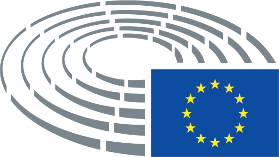 Бюро/Mesa/Předsednictvo/Formandskabet/Vorstand/Juhatus/Προεδρείο/Bureau/Predsjedništvo/Ufficio di presidenza/Prezidijs/ Biuras/Elnökség/Prezydium/Birou/Predsedníctvo/Predsedstvo/Puheenjohtajisto/Presidiet (*)Antonio Tajani (P), Gabriele Bischoff (VP), Charles Goerens (VP), Giuliano Pisapia (VP)Членове/Diputados/Poslanci/Medlemmer/Mitglieder/Parlamendiliikmed/Βουλευτές/Members/Députés/Zastupnici/Deputati/Deputāti/ Nariai/Képviselõk/Membri/Leden/Posłowie/Deputados/Deputaţi/Jäsenet/LedamöterGerolf Annemans, Damian Boeselager, Geert Bourgeois, Fabio Massimo Castaldo, Leila Chaibi, Włodzimierz Cimoszewicz, Gwendoline Delbos-Corfield, Pascal Durand, Daniel Freund, Sandro Gozi, Brice Hortefeux, Laura Huhtasaari, Paulo Rangel, Domènec Ruiz Devesa, Jacek Saryusz-Wolski, Helmut Scholz, Pedro Silva Pereira, László Trócsányi, Loránt Vincze, Rainer WielandЗаместници/Suplentes/Náhradníci/Stedfortrædere/Stellvertreter/Asendusliikmed/Αναπληρωτές/Substitutes/Suppléants/Zamjenici/ Supplenti/Aizstājēji/Pavaduojantysnariai/Póttagok/Sostituti/Plaatsvervangers/Zastępcy/Membros suplentes/Supleanţi/Náhradníci/ Namestniki/Varajäsenet/SuppleanterAlexander Alexandrov Yordanov, Gunnar Beck, Vladimír Bilčík, Jorge Buxadé Villalba, Danuta Maria Hübner, Othmar Karas, Mairead McGuinness, Niklas Nienaß, Maite Pagazaurtundúa, Sven Simon, Martin Sonneborn, Sophia in 't Veld209 (7)209 (7)216 (3)216 (3)Derk Jan EppinkDerk Jan Eppink56 (8) (Точка от дневния ред/Punto del orden del día/Bod pořadu jednání (OJ)/Punkt på dagsordenen/Tagesordnungspunkt/ Päevakorra punkt/Σημείο της ημερήσιας διάταξης/Agenda item/Point OJ/Točka dnevnog reda/Punto all'ordine del giorno/Darba kārtības punkts/Darbotvarkės punktas/Napirendi pont/Punt Aġenda/Agendapunt/Punkt porządku dziennego/Ponto OD/Punct de pe ordinea de zi/Bod programu schôdze/Točka UL/Esityslistan kohta/Punkt på föredragningslistan)56 (8) (Точка от дневния ред/Punto del orden del día/Bod pořadu jednání (OJ)/Punkt på dagsordenen/Tagesordnungspunkt/ Päevakorra punkt/Σημείο της ημερήσιας διάταξης/Agenda item/Point OJ/Točka dnevnog reda/Punto all'ordine del giorno/Darba kārtības punkts/Darbotvarkės punktas/Napirendi pont/Punt Aġenda/Agendapunt/Punkt porządku dziennego/Ponto OD/Punct de pe ordinea de zi/Bod programu schôdze/Točka UL/Esityslistan kohta/Punkt på föredragningslistan)Наблюдатели/Observadores/Pozorovatelé/Observatører/Beobachter/Vaatlejad/Παρατηρητές/Observers/Observateurs/Promatrači/ Osservatori/Novērotāji/Stebėtojai/Megfigyelők/Osservaturi/Waarnemers/Obserwatorzy/Observadores/Observatori/Pozorovatelia/ Opazovalci/Tarkkailijat/ObservatörerПо покана на председателя/Por invitación del presidente/Na pozvání předsedy/Efter indbydelse fra formanden/Auf Einladung des Vorsitzenden/Esimehe kutsel/Με πρόσκληση του Προέδρου/At the invitation of the Chair/Sur l’invitation du président/ Na poziv predsjednika/Su invito del presidente/Pēc priekšsēdētāja uzaicinājuma/Pirmininkui pakvietus/Az elnök meghívására/ Fuq stedina taċ-'Chairman'/Op uitnodiging van de voorzitter/Na zaproszenie Przewodniczącego/A convite do Presidente/La invitaţia preşedintelui/ Na pozvanie predsedu/Na povabilo predsednika/Puheenjohtajan kutsusta/På ordförandens inbjudanNikolina Brnjac (Ministre délégué, Ministry of Foreign and European Affairs of the Republic of Croatia)Съвет/Consejo/Rada/Rådet/Rat/Nõukogu/Συμβούλιο/Council/Conseil/Vijeće/Consiglio/Padome/Taryba/Tanács/Kunsill/Raad/ Conselho/Consiliu/Svet/Neuvosto/Rådet (*)Съвет/Consejo/Rada/Rådet/Rat/Nõukogu/Συμβούλιο/Council/Conseil/Vijeće/Consiglio/Padome/Taryba/Tanács/Kunsill/Raad/ Conselho/Consiliu/Svet/Neuvosto/Rådet (*)Комисия/Comisión/Komise/Kommissionen/Kommission/Komisjon/Επιτροπή/Commission/Komisija/Commissione/Bizottság/ Kummissjoni/Commissie/Komisja/Comissão/Comisie/Komisia/Komissio/Kommissionen (*)Комисия/Comisión/Komise/Kommissionen/Kommission/Komisjon/Επιτροπή/Commission/Komisija/Commissione/Bizottság/ Kummissjoni/Commissie/Komisja/Comissão/Comisie/Komisia/Komissio/Kommissionen (*)Други институции и органи/Otras instituciones y organismos/Ostatní orgány a instituce/Andre institutioner og organer/Andere Organe und Einrichtungen/Muud institutsioonid ja organid/Λοιπά θεσμικά όργανα και οργανισμοί/Other institutions and bodies/Autres institutions et organes/Druge institucije i tijela/Altre istituzioni e altri organi/Citas iestādes un struktūras/Kitos institucijos ir įstaigos/ Más intézmények és szervek/Istituzzjonijiet u korpi oħra/Andere instellingen en organen/Inne instytucje i organy/Outras instituições e outros órgãos/Alte instituții și organe/Iné inštitúcie a orgány/Muut toimielimet ja elimet/Andra institutioner och organДруги институции и органи/Otras instituciones y organismos/Ostatní orgány a instituce/Andre institutioner og organer/Andere Organe und Einrichtungen/Muud institutsioonid ja organid/Λοιπά θεσμικά όργανα και οργανισμοί/Other institutions and bodies/Autres institutions et organes/Druge institucije i tijela/Altre istituzioni e altri organi/Citas iestādes un struktūras/Kitos institucijos ir įstaigos/ Más intézmények és szervek/Istituzzjonijiet u korpi oħra/Andere instellingen en organen/Inne instytucje i organy/Outras instituições e outros órgãos/Alte instituții și organe/Iné inštitúcie a orgány/Muut toimielimet ja elimet/Andra institutioner och organДруги участници/Otros participantes/Ostatní účastníci/Endvidere deltog/Andere Teilnehmer/Muud osalejad/Επίσης παρόντες/Other participants/Autres participants/Drugi sudionici/Altri partecipanti/Citi klātesošie/Kiti dalyviai/Más résztvevők/Parteċipanti ohra/Andere aanwezigen/Inni uczestnicy/Outros participantes/Alţi participanţi/Iní účastníci/Drugi udeleženci/Muut osallistujat/Övriga deltagareСекретариат на политическите групи/Secretaría de los Grupos políticos/Sekretariát politických skupin/Gruppernes sekretariat/ Sekretariat der Fraktionen/Fraktsioonide sekretariaat/Γραμματεία των Πολιτικών Ομάδων/Secretariats of political groups/Secrétariat des groupes politiques/Tajništva klubova zastupnika/Segreteria gruppi politici/Politisko grupu sekretariāts/Frakcijų sekretoriai/ Képviselőcsoportok titkársága/Segretarjat gruppi politiċi/Fractiesecretariaten/Sekretariat Grup Politycznych/Secretariado dos grupos políticos/Secretariate grupuri politice/Sekretariát politických skupín/Sekretariat političnih skupin/Poliittisten ryhmien sihteeristöt/ De politiska gruppernas sekretariatСекретариат на политическите групи/Secretaría de los Grupos políticos/Sekretariát politických skupin/Gruppernes sekretariat/ Sekretariat der Fraktionen/Fraktsioonide sekretariaat/Γραμματεία των Πολιτικών Ομάδων/Secretariats of political groups/Secrétariat des groupes politiques/Tajništva klubova zastupnika/Segreteria gruppi politici/Politisko grupu sekretariāts/Frakcijų sekretoriai/ Képviselőcsoportok titkársága/Segretarjat gruppi politiċi/Fractiesecretariaten/Sekretariat Grup Politycznych/Secretariado dos grupos políticos/Secretariate grupuri politice/Sekretariát politických skupín/Sekretariat političnih skupin/Poliittisten ryhmien sihteeristöt/ De politiska gruppernas sekretariatPPES&DRenewIDVerts/ALEECRGUE/NGLNICornelia Gheorghiu, Iris BergmannJosé Antonio Gil de Muro Arenas, Francesco CerasaniSietse WijnsmaTimothee EtchecoparHelena Argerich i Terradas, Mélanie VogelRalf PacketMaj Aslett-Rydbjerg, Sophie RauszerSarah Nuyts, Emanuele Sanguineti, Lawrence UrbainКабинет на председателя/Gabinete del Presidente/Kancelář předsedy/Formandens Kabinet/Kabinett des Präsidenten/Presidendi kantselei/Γραφείο του Προέδρου/President's Office/Cabinet du Président/Ured predsjednika/Gabinetto del Presidente/Priekšsēdētāja kabinets/Pirmininko kabinetas/Elnöki hivatal/Kabinett tal-President/Kabinet van de Voorzitter/Gabinet Przewodniczącego/Gabinete do Presidente/Cabinet Preşedinte/Kancelária predsedu/Urad predsednika/Puhemiehen kabinetti/Talmannens kansliКабинет на председателя/Gabinete del Presidente/Kancelář předsedy/Formandens Kabinet/Kabinett des Präsidenten/Presidendi kantselei/Γραφείο του Προέδρου/President's Office/Cabinet du Président/Ured predsjednika/Gabinetto del Presidente/Priekšsēdētāja kabinets/Pirmininko kabinetas/Elnöki hivatal/Kabinett tal-President/Kabinet van de Voorzitter/Gabinet Przewodniczącego/Gabinete do Presidente/Cabinet Preşedinte/Kancelária predsedu/Urad predsednika/Puhemiehen kabinetti/Talmannens kansliVanessa Cuevas HermanVanessa Cuevas HermanКабинет на генералния секретар/Gabinete del Secretario General/Kancelář generálního tajemníka/Generalsekretærens Kabinet/ Kabinett des Generalsekretärs/Peasekretäri büroo/Γραφείο του Γενικού Γραμματέα/Secretary-General's Office/Cabinet du Secrétaire général/Ured glavnog tajnika/Gabinetto del Segretario generale/Ģenerālsekretāra kabinets/Generalinio sekretoriaus kabinetas/ Főtitkári hivatal/Kabinett tas-Segretarju Ġenerali/Kabinet van de secretaris-generaal/Gabinet Sekretarza Generalnego/Gabinete do Secretário-Geral/Cabinet Secretar General/Kancelária generálneho tajomníka/Urad generalnega sekretarja/Pääsihteerin kabinetti/ Generalsekreterarens kansliКабинет на генералния секретар/Gabinete del Secretario General/Kancelář generálního tajemníka/Generalsekretærens Kabinet/ Kabinett des Generalsekretärs/Peasekretäri büroo/Γραφείο του Γενικού Γραμματέα/Secretary-General's Office/Cabinet du Secrétaire général/Ured glavnog tajnika/Gabinetto del Segretario generale/Ģenerālsekretāra kabinets/Generalinio sekretoriaus kabinetas/ Főtitkári hivatal/Kabinett tas-Segretarju Ġenerali/Kabinet van de secretaris-generaal/Gabinet Sekretarza Generalnego/Gabinete do Secretário-Geral/Cabinet Secretar General/Kancelária generálneho tajomníka/Urad generalnega sekretarja/Pääsihteerin kabinetti/ Generalsekreterarens kansliГенерална дирекция/Dirección General/Generální ředitelství/Generaldirektorat/Generaldirektion/Peadirektoraat/Γενική Διεύθυνση/ Directorate-General/Direction générale/Glavna uprava/Direzione generale/Ģenerāldirektorāts/Generalinis direktoratas/Főigazgatóság/ Direttorat Ġenerali/Directoraten-generaal/Dyrekcja Generalna/Direcção-Geral/Direcţii Generale/Generálne riaditeľstvo/Generalni direktorat/Pääosasto/GeneraldirektoratГенерална дирекция/Dirección General/Generální ředitelství/Generaldirektorat/Generaldirektion/Peadirektoraat/Γενική Διεύθυνση/ Directorate-General/Direction générale/Glavna uprava/Direzione generale/Ģenerāldirektorāts/Generalinis direktoratas/Főigazgatóság/ Direttorat Ġenerali/Directoraten-generaal/Dyrekcja Generalna/Direcção-Geral/Direcţii Generale/Generálne riaditeľstvo/Generalni direktorat/Pääosasto/GeneraldirektoratDG PRESDG IPOLDG EXPODG EPRSDG COMMDG PERSDG INLODG TRADDG LINCDG FINSDG ITECDG SAFEEeva PavyKyriakos KlosidisПравна служба/Servicio Jurídico/Právní služba/Juridisk Tjeneste/Juristischer Dienst/Õigusteenistus/Νομική Υπηρεσία/Legal Service/ Service juridique/Pravna služba/Servizio giuridico/Juridiskais dienests/Teisės tarnyba/Jogi szolgálat/Servizz legali/Juridische Dienst/ Wydział prawny/Serviço Jurídico/Serviciu Juridic/Právny servis/Oikeudellinen yksikkö/RättstjänstenTamas Lukácsi, Ulrich RossleinСекретариат на комисията/Secretaría de la comisión/Sekretariát výboru/Udvalgssekretariatet/Ausschusssekretariat/Komisjoni sekretariaat/Γραμματεία της επιτροπής/Committee secretariat/Secrétariat de la commission/Tajništvo odbora/Segreteria della commissione/Komitejas sekretariāts/Komiteto sekretoriatas/A bizottság titkársága/Segretarjat tal-kumitat/Commissiesecretariaat/ Sekretariat komisji/Secretariado da comissão/Secretariat comisie/Sekretariat odbora/Valiokunnan sihteeristö/UtskottssekretariatetJosé Luís Pacheco, François Némoz-Hervens, Paolo Meucci, Annemieke Beugelink, Carla Carvalho, Petr Novak, Ewelina Błaszczyk-AdamowiczСътрудник/Asistente/Asistent/Assistent/Assistenz/Βοηθός/Assistant/Assistente/Palīgs/Padėjėjas/Asszisztens/Asystent/Pomočnik/ Avustaja/AssistenterOlga Arriaga e Cunha